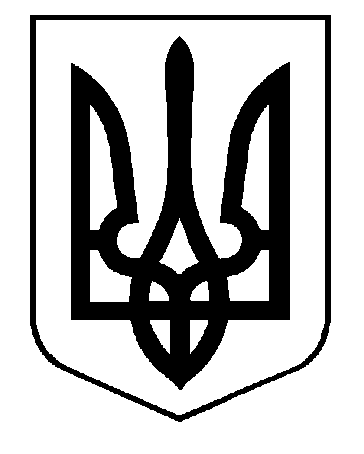 ПЕЧЕНІЗЬКА РАЙОННА ДЕРЖАВНА АДМІНІСТРАЦІЯВІДДІЛ ОСВІТИНАКАЗПро підготовку та участь у проведенні зовнішнього незалежного оцінювання для учнів 11 класу у 2020 році           Відповідно до ст. 47 Закону України «Про освіту» від 05.09.2017 року, Порядку проведення зовнішнього незалежного оцінювання та моніторингу якості освіти, затвердженого постановою Кабінету Міністрів України від 25 серпня 2004 року №1095 (в редакції постанови Кабінету Міністрів України від 08 липня 2015 року №533), Порядку залучення педагогічних, наукових, науково-педагогічних працівників та інших фахівців до проведення зовнішнього незалежного оцінювання, затвердженого постановою Кабінету Міністрів України від 15.04.2015 №222, на виконання наказу Міністерства освіти і науки України від 09.07.2019 №947 «Про підготовку до проведення в 2020 році зовнішнього незалежного оцінювання результатів навчання, здобутих на основі повної загальної середньої освіти» та з метою успішної підготовки і  участі в проведенні зовнішнього незалежного оцінювання у 2020 році (далі ЗНО-2020) н а к а з у ю:1. Затвердити Заходи з підготовки та участі у проведенні зовнішнього незалежного оцінювання результатів навчання, здобутих на основі повної загальної середньої освіти на 2019-2020 н. р. (Додаток 1). 2. Відповідальній за участь випускників закладів загальної середньої освіти району у зовнішньому незалежному оцінюванні результатів навчання, здобутих на основі повної загальної середньої освіти, завідувачу методичним кабінетом відділу освіти Печенізької райдержадміністрації Зеленській О.В.2.1.Ознайомити через сайт відділу освіти та засоби  масової інформації з особливостями проведення зовнішнього незалежного оцінювання у 2020 році											До 01.12.20192.2.Здійснити редагування електронної бази даних  закладів загальної середньої освіти  району та надати її до Харківського регіонального центру оцінювання якості освіти										До 01.12.20192.3.Розмістити на сайті відділу освіти нормативні документи, які регламентують проведення зовнішнього незалежного оцінювання у 2020 році											До 01.12.20192.4.Проаналізувати на нараді керівників закладів освіти результати зовнішнього незалежного оцінювання випускників за 2018-2019 роки											До 15.11.20192.5.Здійснити контроль за підготовкою випускників 2019-2020 навчального року до зовнішнього незалежного оцінювання Упродовж листопада-грудня 2019 року2.6.Організувати для вчителів району, які викладають у 11 класах закладів загальної середньої освіти, семінари за участю вчителів-майстрів.										Лютий 2020 року2.7.Забезпечити участь керівників районних методичних комісій у районних нарадах з питання особливостей  проведення зовнішнього незалежного оцінювання у 2020 році.3.Керівникам районних методичних комісій та шкільних методичних об’єднань:3.1.Проаналізувати на засіданнях районних методичних комісіях результати зовнішнього незалежного оцінювання учнів за 2018-2019 роки . Ознайомити вчителів-предметників  з особливостями проведення зовнішнього незалежного оцінювання у 2020 році											До 15.11.20193.2.Провести для малодосвідчених вчителів семінари-практикуми по виконанню тестових завдань зовнішнього незалежного оцінювання минулих років										Грудень 2019 року3.3.Провести тренінги для вчителів, які викладають в 11 класах предмети, винесені на зовнішнє незалежне оцінювання в 2020 році										Грудень 2019 року 4.Керівникам закладів загальної середньої освіти:4.1.Організувати проведення учнівських та батьківських зборів з питання роз’яснення особливостей закінчення 2019-2020 навчального року та проведення зовнішнього незалежного оцінювання.											До 15.12.20194.2.Розмістити на сайті закладу освіти нормативні документи, які регламентують проведення ЗНО у 2020 році											До 01.12.20194.3.Оформити у закладах загальної середньої освіти інформаційні куточки  «ЗНО-2020» та «Пробне ЗНО» з використанням уніфікованих  матеріалів, розміщених на сайті ХРЦОЯО.											До 15.11.20194.4.Організувати  проведення уроків інформатики для учнів 11 класів  з метою ознайомлення їх із сайтом ХРЦОЯО .											До 01.12.20194.5.Надати за потребою випускникам доступ до мережі Інтернет з метою постійного ознайомлення з інформацією на сайті ХРЦОЯО та з метою реєстрації учнів на пробне та основне зовнішнє незалежне оцінювання									Упродовж 2019-2020 н.р.4.6.Здійснити контроль за реєстрацією учнів на пробне та основне зовнішнє незалежне оцінювання.										До кінця реєстрації4.7.Ознайомити випускників 2020 року та їх батьків з особливостями проведення зовнішнього незалежного оцінювання у 2020 році											До 01.12.20195. Контроль за виконанням даного наказу залишаю за собою.Начальник відділу освіти	(оригінал підписано)   Наталія ПРОХОРЧУК                                                                            Додаток 1							         до наказу відділу освіти Печенізької районної державної адміністраціївід  23 жовтня 2019 № 235Заходиз підготовки та участі у проведенні зовнішнього незалежного оцінювання результатів навчання,здобутих на основі повної загальної середньої освітина 2019-2020 н. р.Печеніги23.10.2019                           №  235№ з/пЗаходиДата Відповідальний Ознайомлення з нормативними документами щодо організації та проведення ЗНО у 2020 році.Жовтень-листопад 2019Керівники ЗНЗ,Керівники РМОПідготовка наказу про відповідальних за участь учнів у ЗНО – 2020.Листопад 2019Зеленська О.В..Розміщення на сайті відділу освіти нормативних документів щодо організації та проведення ЗНО – 2020.Жовтень-листопад 2019Зеленська О.В.Ярішова О.І.Підготовка матеріалів до районної газети «Печенізький край» про особливості проведення ЗНО – 2020.Листопад 2019Зеленська О.В..Нарада керівників закладів освіти «Аналіз результатів зовнішнього незалежного оцінювання випускників навчальних закладів району за 2018-2019 роки».Жовтень 2019Зеленська О.В..Аналіз результатів ЗНО за 3 роки на засіданнях районних методичних комісій вчителів – предметників.Листопад 2019Керівники РМОКонтроль за проведенням у ЗЗСО батьківських зборів по роз’ясненню особливостей проведення ЗНО у 2020 році, реєстрацією учнів на ЗНО, участю у пробному ЗНО.Листопад-грудень 2019Зеленська О.В.Керівники ЗЗСОНарада керівників ЗЗСО по роз’ясненню особливостей проведення ЗНО- 2020.Листопад 2019Зеленська О.В..Контроль за реєстрацією випускників на ЗНО- 2020.З 06 лютого по 19 березня 2020Зеленська О.В..Керівники ЗЗСОКонтроль за реєстрацією випускників на пробне ЗНО -2020.Січень 2019Зеленська О.В..Керівники ЗЗСОКонтроль за участю учнів у пробному ЗНО- 2019.Березень 2019Зеленська О.В..Керівники ЗЗСОУчасть у обласних нарадах з питання особливостей проведення ЗНО- 2020.Листопад 2019Лютий 2020Зеленська О.В..Участь керівників РМК вчителів – предметників у районних семінарах з питання особливостей проведення ЗНО- 2020 та складання тестів з навчальних предметів для ЗНО -2020.Лютий 2019Зеленська О.В..Засідання РМК вчителів – предметників по роз’ясненню особливостей тестових завдань ЗНО -2020.Лютий 2020Керівники РМОСемінари для вчителів району, які викладають у 11 класах навчальні предмети, винесені на ЗНО 2020 за участю вчителів майстрівЛютий 2020Зеленська О.В..Контроль за проведенням підготовки учнів до ЗНО на уроках в 5-11 кл. Протягом рокуЗеленська О.В..Керівники ЗЗСОТренінги для вчителів, які викладають в 11 кл. предмети, винесені на ЗНО.Листопад 2019Лютий 2020Зеленська О.В..Керівники ЗЗСОСемінар-практикум для малодосвідчених вчителів по розв’язуванню тестових завдань ЗНО попередніх років.Листопад 2019Керівники РМОЗабезпечення  своєчасного  внесення змін до реєстраційних даних учасників ЗНО-2020  З 06 лютого по 02 квітня 2020Керівники ЗЗСОЗабезпечення роздруку запрошень-перепусток учасників ЗНО-2020 для участі у тестуванні.З 05 квітня 2020 рокуКерівники ЗЗСОЗабезпечення 100 % участі учнів 11-х класів у ЗНО-2020 з:української мови та літератури; математики або історії України;предмета за вибором учнів.Травень-червень 2020Керівники ЗЗСО